Supplementary Online ContentAchieved blood pressure and renal outcomes in patients with advanced stage chronic kidney disease.Al-Sodany E, Chesnaye NC, Heimbürger O, Jager KJ, Bárany P, Evans M  Statistical analyses – extendedGeneral preparations at nephrology clinic for blood pressure measurement and patient’s instructioneTable 1: (A) Distribution of cohort clinical characteristics over Baseline systolic blood pressure categories. (B) Distribution of cohort clinical characteristics over Baseline diastolic blood pressure categories.eTable2: Annual decline in eGFR by blood pressure category at baseline, and by albuminuria categories, merging A1 and A2 categories.eTable 3: Annual decline in eGFR by blood pressure category at baseline, and by presence/absence of diabetes.eTable 4: Hazard ratios for time to KRT initiation by baseline blood pressure. adjusted for various groups of confounders.eTable 5: Missing data eFigure 1: Flow chartStatistical analysis
Patient characteristics were reported by blood pressure categories at baseline as mean values with standard deviations for normally distributed variables, as medians with interquartile ranges for non-normally distributed variables, and as proportions for categorical variables. Differences between categories were tested using the chi-square test for categorical variables, ANOVA for normally distributed variables, and the Kruskall-Wallis test for non-normally distributed variables.Linear mixed models were used to model the annual decline in eGFR. A random intercept was included to capture the variation in eGFR baseline value between patients, and a random slope for time to capture variability in the patient eGFR trajectory. Due the non-linear patient trajectories of eGFR, the latter was included as a natural cubic spline. eGFR at baseline was included as a fixed effect. The effect of blood pressure categories at baseline on eGFR decline over time was given by the time – blood pressure interaction parameter. In subsequent models, we investigated this effect adjusted for various groups of a priori defined confounders. Analyses were performed on complete cases.The effect of blood pressure at baseline on time to KRT was modelled using Cox regression, adjusted for various groups of confounders. We also investigated any non-linear effects of blood pressure at baseline on time to KRT using hazard plots in which continuous blood pressure was modelled as a natural cubic spline. The competing risk of death on KRT initiation was described using cumulative incidence functions and dealt with using the cause-specific hazards approach[1]. The effect of blood pressure measured over time on KRT initiation was studied using joint models. The joint model links a linear mixed model, capturing the longitudinal blood pressure measurements, to a separate Cox model, allowing for the estimation of the association between a patient’s blood pressure trajectory and the hazard of starting KRT[2]. A joint model was deemed preferable over a time-dependent Cox model as joint models are capable of dealing with measurement error and non-random drop-out in longitudinal measurements[3]. All analyses were performed in R version 3.4.1.General preparations at nephrology clinic for blood pressure measurement and patient’s instructionNo talking or use of smartphone during the procedure. No exercise, nicotine, or caffeine for at least 15 minutes prior to measurement.  Remove clothing covering location of cuff. Seated comfortably with legs uncrossed and back and arm supported for at least 5 minutes prior to measurement. Verify cuff size is correct.Note: Conversion factors for units: Calcium mmol/L to mg/dL divided by 0.2495; Phosphate mmol/L to mg/dL divided by 0.3229.Note: Conversion factors for units: Calcium mmol/L to mg/dL divided by 0.2495; Phosphate mmol/L to mg/dL divided by 0.3229.eTable 3: Annual decline in eGFR by blood pressure category at baseline, and by presence/absence of diabetes.eTable 4: Hazard ratios for time to KRT initiation by baseline blood pressure. adjusted for various groups of confounders.* Adjusted for baseline eGFR, sex, age group, primary renal disease, diabetes, ischemic heart disease, heart failure, cerebrovascular disease, peripheral vascular disease, diuretics, Angiotensin converting enzyme inhibitor, albumin, calcium, phosphate, hemoglobin.eTable 5: Missing data at baselineNote: Conversion factors for units: Calcium mmol/L to mg/dL divide by 0.2495; Phosphate mmol/L to mg/dL divide by 0.3229.eFigure 1: Flow chart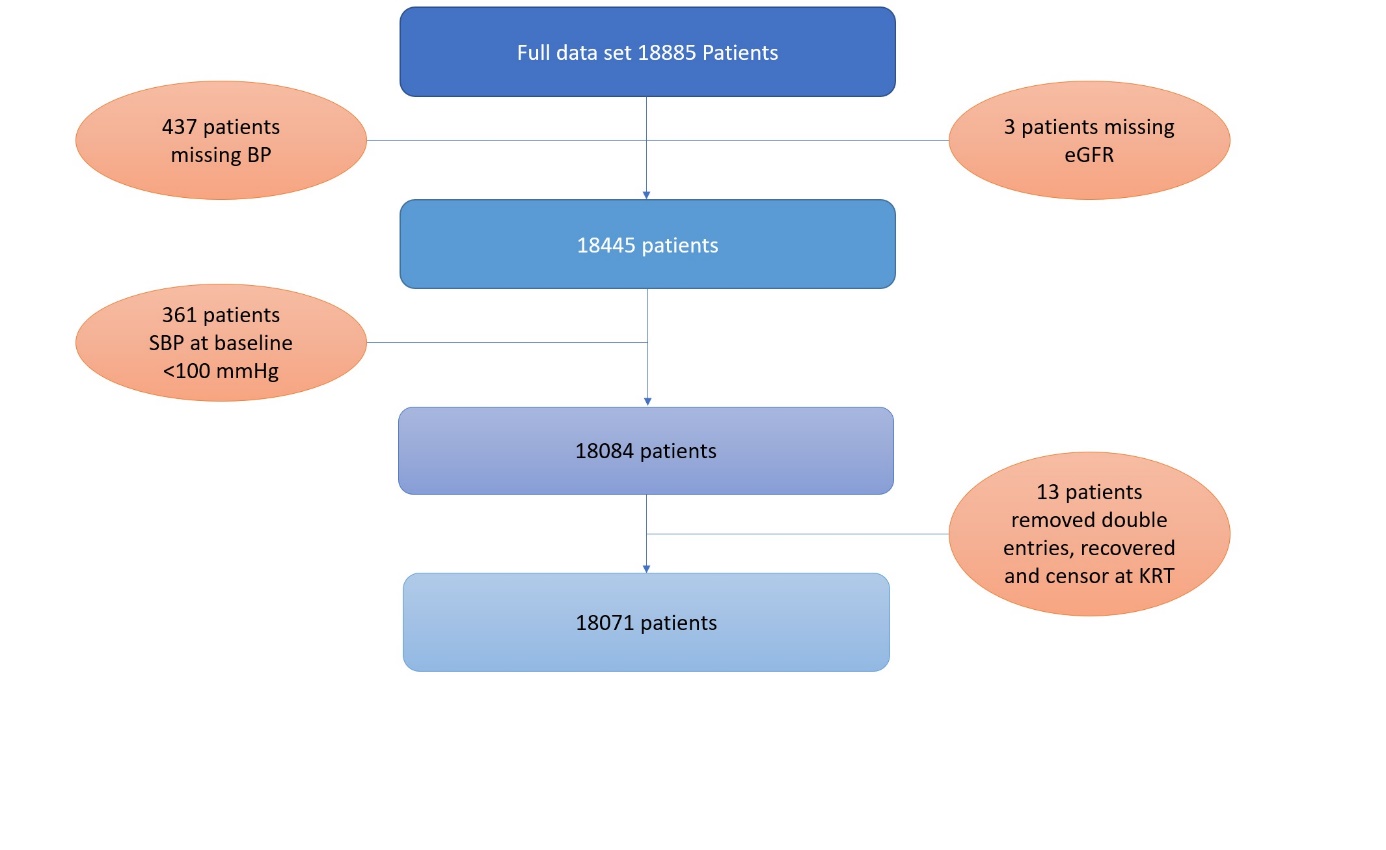 BP blood pressure. eGFR estimated glomerular filtration rate. SBP systolic blood pressure. KRT kidney replacement therapy.1.	Peter C. Austin DSL, Jason P. Fine. Introduction to the Analysis of Survival Data in the Presence of Competing Risks. Circulation 2016;133:601–6092.	Eleni-Rosalina Andrinopoulou ea. An Introduction to Mixed Models and Joint Modeling: Analysis of Valve Function Over Time. The statisticians page 2012;93:1765-17723.	Tsiatis AA DM. Joint modeling of longitudinal and time-to-event data: An overview. Stat Sin 2004;14:809–834eTable 1 (A) Distribution of cohort clinical characteristics over Baseline systolic blood pressure categories eTable 1 (A) Distribution of cohort clinical characteristics over Baseline systolic blood pressure categories eTable 1 (A) Distribution of cohort clinical characteristics over Baseline systolic blood pressure categories eTable 1 (A) Distribution of cohort clinical characteristics over Baseline systolic blood pressure categories eTable 1 (A) Distribution of cohort clinical characteristics over Baseline systolic blood pressure categories eTable 1 (A) Distribution of cohort clinical characteristics over Baseline systolic blood pressure categories eTable 1 (A) Distribution of cohort clinical characteristics over Baseline systolic blood pressure categories eTable 1 (A) Distribution of cohort clinical characteristics over Baseline systolic blood pressure categories Clinical characteristicsoverallBaseline systolic blood pressureBaseline systolic blood pressureBaseline systolic blood pressureBaseline systolic blood pressureBaseline systolic blood pressure<130130–140140–160>160P-valueNumber18,071 6847379548882541Age(years)(median IQR)72.8 [63.4, 80.3]73.1 [64.2, 80.2]73.2 [64.5, 80.3]73.5 [65.1, 80.6]0.008Women 2582 (37.7)  1390 (36.6)1796 (36.7) 994 (39.1)0.148Primary renal disease Polycystic kidney disease and other hereditary 317 (4.6)191 (5.0) 221 (4.5) 81 (3.2)<0.001Primary renal disease Diabetesnephropathy1322 (19.3)806 (21.2)1157 (23.7)699 (27.5)<0.001Primary renal disease Glomerulonephritis606 (8.9)306 (8.1)   380 (7.8)159 (6.3)<0.001Primary renal disease Hypertensive kidney disease1771 (25.9)1157 (30.5)  1488 (30.4)792 (31.2)<0.001Primary renal disease Other specified renal diseases1827 (26.7)860 (22.7)1082 (22.1)521 (20.5)<0.001Primary renal disease Unknown1004 (14.7)  475 (12.5)560 (11.5)289 (11.4)<0.001Comorbidity Diabetes mellitus2 085 (30.5)1 202 (31.7)1 779 (36.4)  1 009 (39.7)<0.001Comorbidity Ischemic heart disease1 173 (17.1)554 (14.6)716 (14.6)380 (15.0)<0.001Comorbidity Chronic heart failure1 090    (15.6) 550 (14.5)633 (13.0)  305 (12.0)<0.001Comorbidity Cerebrovascular disease470      (6.9)230 (6.1)  334 (6.8)170 (6.7)0.409Comorbidity Peripheral vascular disease284      (4.1)  187 (4.9)  223 (4.6) 165 (6.5)<0.001Clinical data eGFR (ml/min/1.73m2) (median, IQR)24.1 [18.4, 29.0]23.7 [17.8, 28.7]22.7 [16.8, 27.9]21.1 [15.4, 27.2]<0.001Clinical data Systolic BP (mmHg) (mean (SD)120.6 (8.5)137.7 (2.8)151.6 (5.9)177.4 (13.5)<0.001Clinical data Diastolic BP (mmHg) (mean (SD)71.6 (9.7)77.2 (9.88)80.1 (11.3)86.2 (13.0)<0.001Clinical data BMI (kg/m2)28.0 (5.8)28.4 (5.9)28.4 (5.9)28.1 (5.7)<0.001Clinical data P-albumin (g/dL)3.7   (0.5)  3.7 (0.5)3.7 (0.5)  3.6 (0.5)<0.001Clinical data P-Calcium (mmol/L)2.3   (0.2)2.3 (0.2)2.3 (0.2)2.3 (0.2)<0.001Clinical data P-CRP (mg/L) (median, IQR)5.0   [2.2, 10.0]5.0 [2.0, 10.0]5.0 [2.0, 9.2]5.0 [2.00, 9.8]<0.001Clinical data P- Phosphate1.3 (0.3)1.3 (0.3)1.3 (0.3)1.3 (0.3)<0.001Clinical data B-Hemoglobin (g/dL)12.1 (1.6)12.1 (1.6)12.1 (1.6)11.9 (1.6)<0.001Clinical data U-albumin/creatinine ratio (mg/mmol)19.7 [4.1, 93.0]30.0 [5.9, 130.6]50.0 [9.7, 177.3]105.2 [24.5, 260.0]<0.001Clinical data A1(<3mg/mmol)1370 (20.0)  593 (15.6)  586 (12.0)164 ( 6.5)<0.001Clinical data A2(3-30mg/mmol)2549 (37.2)1305 (34.4)1421 (29.1)  546 (21.5)Clinical data A3(>30mg/mmol)2928 (42.8)1897 (50.0)2881 (58.9)1831 (72.1)Medication Erythropoesis stimulating agents1443 (21.1)  802 (21.1)1084 (22.2)596 (23.5)0.056Medication Diuretics 4538 (66.3)2429 (64.0)3243 (66.3)1760 (69.3)<0.001Medication Statins3546 (51.8)1978 (52.1)2516 (51.5)1250 (49.2)0.104Medication ACEi/ARB3975 (58.1)2221 (58.5)2942 (60.2)1520 (59.8)0.092eTable 1 (B) Distribution of cohort clinical characteristics over Baseline diastolic blood pressure categorieseTable 1 (B) Distribution of cohort clinical characteristics over Baseline diastolic blood pressure categorieseTable 1 (B) Distribution of cohort clinical characteristics over Baseline diastolic blood pressure categorieseTable 1 (B) Distribution of cohort clinical characteristics over Baseline diastolic blood pressure categorieseTable 1 (B) Distribution of cohort clinical characteristics over Baseline diastolic blood pressure categorieseTable 1 (B) Distribution of cohort clinical characteristics over Baseline diastolic blood pressure categorieseTable 1 (B) Distribution of cohort clinical characteristics over Baseline diastolic blood pressure categorieseTable 1 (B) Distribution of cohort clinical characteristics over Baseline diastolic blood pressure categoriesClinical characteristicsoverallBaseline diastolic blood pressureBaseline diastolic blood pressureBaseline diastolic blood pressureBaseline diastolic blood pressureBaseline diastolic blood pressure<7070—80 80—90 >90P-valueNumber18,071614065813616  1734Age (years) (median IQR)76.4 [69.3, 82.3]73.1 [64.7, 80.0]69.4 [58.9, 77.4]64.5 [51.0, 73.9]<0.001Women2509 (40.9)2408 (36.6)1249 (34.5)596 (34.4)<0.001Primary renal disease Polycystic kidney disease and other hereditary129          (2.1)   286 (4.3) 251     (6.9)  144      (8.3)<0.001Primary renal disease Diabetesnephropathy1601 (26.1)1432 (21.8)  662 (18.3)   289 (16.7)<0.001Primary renal disease Glomerulonephritis 299          ( 4.9)553      ( 8.4)377 (10.4)222 (12.8)<0.001Primary renal disease Hypertensive kidney disease1869 (30.4)1954 (29.7)955 (26.4)430 (24.8)<0.001Primary renal disease Other specified renal diseases1405 (22.9)1491 (22.7)939 (26.0)455 (26.2)<0.001Primary renal disease Unknown837 (13.6)  865 (13.1)432 (11.9)194 (11.2)<0.001Comorbidity Diabetes mellitus2443 (39.8)2160 (32.8)1032 (28.5)440 (25.4)<0.001Comorbidity Ischemic heart disease1259 (20.5)966 (14.7)420 (11.6)  178 (10.3)<0.001Comorbidity Chronic heart failure1069 (17.4)  919 (14.0)428 (11.8)162 (9.3)<0.001Comorbidity Cerebrovascular disease451 (7.3)   433 (6.6)218 (6.0) 102 (5.9)0.033Comorbidity Peripheral vascular disease360 (5.9)303 (4.6)  130 (3.6)66 (3.8)<0.001Clinical data eGFR (ml/min/1.73m2) (median, IQR)23.3 [17.7, 28.4]23.5 [17.7, 28.5]23.0 [17.2, 28.3]22.7 [16.4, 28.2]<0.001Clinical data Systolic BP (mmHg) (mean (SD)131.1 (18.5)139.3 (18.2)148.5 (18.5)162.7 (21.9)<0.001Clinical data Diastolic BP (mmHg) (mean (SD)64.6 (5.9)77.8 (2.8)86.6 (2.9)99.2 (6.8)<0.001Clinical data BMI (kg/m2)28.1 (5.7)28.3 (5.8)28.3 (5.9)28.1 (5.9)0.222Clinical data P-albumin (g/dL)3.6 (0.5)3.7 (0.5)3.7 (0.5)3.6 (0.5)<0.001Clinical data P-Calcium (mmol/L)2.3 (0.2)2.3 (0.2)2.3 (0.2)2.3 (0.2)<0.001Clinical data P-CRP (mg/L) (median, IQR)5.0 [2.5, 10.1]5.0 [2.0, 10.0]5.0 [2.0, 9.1]5.0 [2.00, 9.6]<0.001Clinical data P- Phosphate1.3 (0.3)1.3 (0.3)1.3 (0.3)1.3 (0.3)<0.001Clinical data B-Hemoglobin (g/dL)11.8 (1.5)12.2 (1.6)12.3 (1.6)12.4 (1.7)<0.001Clinical data U-albumin/creatinine ratio (mg/mmol)23.0 [4.8, 112.0]34.3 [6.2, 136.3]49.0 [9.8, 175.3]82.3 [17.7, 244.1]<0.001A1(<3mg/mmol)1107 (18.0)1048 (15.9)429 (11.9) 129 (7.4)<0.001A2(3-30mg/mmol)2230 (36.3)2100 (31.9)1062 (29.4)429 (24.7)A3(>30mg/mmol)2803 (45.7)3433 (52.2)2125 (58.8)1176 (67.8)Medication Erythropoesis stimulating agents1476 (24.0)1374 (20.9)734 (20.3)  341 (19.7)<0.001Medication Diuretics4513 (73.5)4335 (65.9)2147 (59.4)  975 (56.2)<0.001Medication Statins3442 (56.1)3418 (51.9)1689 (46.7)741 (42.7)<0.001Medication ACEi/ARB3595 (58.6)3820 (58.0)2194 (60.7)1049 (60.5)0.032eTable2. Annual decline in eGFR by blood pressure category at baseline, and by albuminuria categories, merging A1 and A2 categories.eTable2. Annual decline in eGFR by blood pressure category at baseline, and by albuminuria categories, merging A1 and A2 categories.eTable2. Annual decline in eGFR by blood pressure category at baseline, and by albuminuria categories, merging A1 and A2 categories.eTable2. Annual decline in eGFR by blood pressure category at baseline, and by albuminuria categories, merging A1 and A2 categories.eTable2. Annual decline in eGFR by blood pressure category at baseline, and by albuminuria categories, merging A1 and A2 categories.BP mmHgA1 and A2*A1 and A2*A3*A3*SystoliceGFR(ml/min/1.73m2/year) [95% CI]P-valueeGFR(ml/min/1.73m2/year) [95% CI]P-value<130-0.65 (-0.76 - -0.54 )Ref-1.54(-1.64- -1.41)Ref130-140-0.93 (-1.08 - -0.78 )0.003-2.01(-2.18- -1.84)<0.0001140-160-1.01(-1.16- -0.87)0.0001-2.22(-2.36- -2.07)<0.0001>160-1.05(-1.31- -0.80)0.004-2.23(-2.41- -2.04)<0.0001Diastolic<70-0.58(-0.69- -0.46)Ref-1.60(-1.75- -1.45)Ref70-80-0.89(-1- -0.77)0.0002-1.89(-2.01- -1.76)0.00380-90-1.08(-1.25- -0.91)<0.0001-2.11(-2.27- -1.95)<0.0001>90-1.15(-1.4- -0.89)0.0001-2.64(-2.87- -2.42)<0.0001*Adjusted for baseline eGFR, sex, age group, primary renal disease, diabetes, ischemic heart disease, heart failure, cerebrovascular disease, peripheral vascular disease, diuretics, Angiotensin converting enzyme inhibitor, albumin, calcium, phosphate, hemoglobin.*Adjusted for baseline eGFR, sex, age group, primary renal disease, diabetes, ischemic heart disease, heart failure, cerebrovascular disease, peripheral vascular disease, diuretics, Angiotensin converting enzyme inhibitor, albumin, calcium, phosphate, hemoglobin.*Adjusted for baseline eGFR, sex, age group, primary renal disease, diabetes, ischemic heart disease, heart failure, cerebrovascular disease, peripheral vascular disease, diuretics, Angiotensin converting enzyme inhibitor, albumin, calcium, phosphate, hemoglobin.*Adjusted for baseline eGFR, sex, age group, primary renal disease, diabetes, ischemic heart disease, heart failure, cerebrovascular disease, peripheral vascular disease, diuretics, Angiotensin converting enzyme inhibitor, albumin, calcium, phosphate, hemoglobin.*Adjusted for baseline eGFR, sex, age group, primary renal disease, diabetes, ischemic heart disease, heart failure, cerebrovascular disease, peripheral vascular disease, diuretics, Angiotensin converting enzyme inhibitor, albumin, calcium, phosphate, hemoglobin.Blood pressure (mmHg)Diabetes (HR; 95% Confidence interval) Diabetes (HR; 95% Confidence interval) No diabetes (HR; 95% Confidence interval) No diabetes (HR; 95% Confidence interval) Systolic BPP-valueP-value<130-1.07 (-1.24 - -0.9 )Ref-0.97 (-1.07 - -0.88)Ref130<140-1.74 (-1.96 - -1.51 )0.0002-1.29 (-1.42 - -1.15)                    0.0003140<160-2.05 (-2.24 - -1.86)          <.0001-1.46 (-1.58 - -1.34)                    <0.0001≥160-2.70 (-2.97 - -2.43)          <.0001-1.41 (-1.60 - -1.23)0.0001Diastolic BP<70-1.34 (-1.50 - -1.19)                                     Ref-0.80 (-0.92 - -0.69)Ref70<80-1.81 (-1.98 - -1.64)         <0.001-1.19 (-1.29 - -1.09)               <0.000180<90-2.01 (-2.27 - -1.76)         <0.001-1.51 (-1.64 - -1.38)               <0.0001≥90-2.84 (-3.24 - -2.45)         <0.001-1.78 (-1.97 - -1.59)               <0.0001Blood pressure (mmHg)Unadjusted ModelFull model*Systolic BP<130RefRef130<1401.27 (1.16-1.38)       1.31 (1.20-1.42)              140<1601.60 (1.49-1.73)               1.62 (1.54-1.84)              ≥1601.84 (1.69-2.01)                1.82 (1.67-1.99)         Diastolic BP<70RefRef70<801.32 (1.23-1.43)               1.20 (1.11-1.30)             80<901.74 (1.60-1.89)                1.34 (1.23-1.46)             ≥902.19 (1.99-2.41)                 1.52 (1.37-1.78)            Clinical characteristicsMissing (%)Overall18 0710.0Age 0.0Women0.0Primary renal disease 0.0Comorbidity Diabetes mellitus11.3Comorbidity Ischemic heart disease14.4Comorbidity Chronic heart failure14.4Comorbidity Cerebrovascular disease14.4Comorbidity Peripheral vascular disease14.4Clinical data eGFR (ml/min/1.73m2) (median, IQR)0.0Clinical data Systolic BP (mmHg)0.0Clinical data Diastolic BP (mmHg)0.0Clinical data BMI (kg/m2)39.9Clinical data P-albumin (g/dL)6.1Clinical data P-Calcium (mmol/L)11.6Clinical data P-CRP (mg/L) (median, IQR)26.1Clinical data P- Phosphate8.3Clinical data B-Hemoglobin (g/dL)3.3Clinical data U-albumin/creatinine ratio (mg/mmol)52.2Medication Erythropoesis stimulating agents7.1Medication Diuretics7.1Medication Statins7.1Medication ACEi/ARB7.1